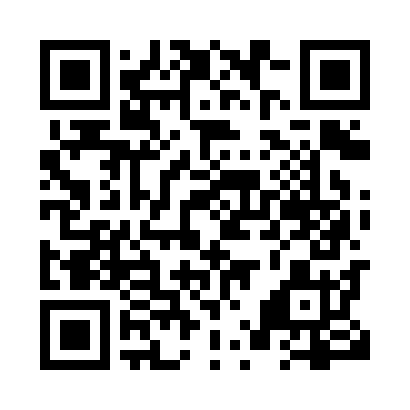 Prayer times for Newboro, Ontario, CanadaMon 1 Jul 2024 - Wed 31 Jul 2024High Latitude Method: Angle Based RulePrayer Calculation Method: Islamic Society of North AmericaAsar Calculation Method: HanafiPrayer times provided by https://www.salahtimes.comDateDayFajrSunriseDhuhrAsrMaghribIsha1Mon3:315:241:096:318:5410:482Tue3:315:251:096:318:5410:473Wed3:325:251:106:308:5410:474Thu3:335:261:106:308:5310:465Fri3:345:271:106:308:5310:456Sat3:355:271:106:308:5310:447Sun3:375:281:106:308:5210:448Mon3:385:291:106:308:5210:439Tue3:395:301:116:308:5110:4210Wed3:405:301:116:298:5110:4111Thu3:425:311:116:298:5010:4012Fri3:435:321:116:298:5010:3913Sat3:445:331:116:298:4910:3714Sun3:465:341:116:288:4810:3615Mon3:475:351:116:288:4810:3516Tue3:485:361:116:288:4710:3417Wed3:505:371:126:278:4610:3218Thu3:515:381:126:278:4510:3119Fri3:535:391:126:268:4410:3020Sat3:545:401:126:268:4310:2821Sun3:565:411:126:258:4210:2722Mon3:585:421:126:258:4210:2523Tue3:595:431:126:248:4110:2424Wed4:015:441:126:248:4010:2225Thu4:025:451:126:238:3810:2026Fri4:045:461:126:238:3710:1927Sat4:065:471:126:228:3610:1728Sun4:075:481:126:218:3510:1529Mon4:095:491:126:208:3410:1430Tue4:115:501:126:208:3310:1231Wed4:125:511:126:198:3110:10